POSITION, STROKE AND TIMINGWORKSHEETName:________________________________________			Date:_______________General Directions:	For the following exercise use an “Elementary Timing Model”Using the picture below, write the corresponding letter for each of the parts listed Turnbuckle		________			Scale			________Sliding Plate		________			Extension Spring	________Timing Wheel		________			Position Indicator	________
Connecting Rod	________			Guides			________	
Cam Follower		________			Tapped Holes		________
Timing Indicator	________			Connector Lever	________Cam			________			Input Shaft		________Pivot of		________			Jamb Nut		________Connector Lever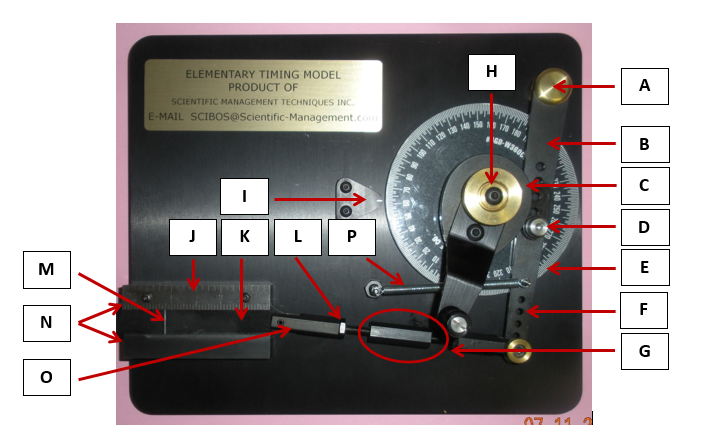 Place the Cam Follower in each 5 positions (1-5) record the following data and summarize.Record the sliders position at either end of its stroke.Calculate the strokeRecord the timing at the beginning and end of the strokeRecord the dwell at the Summary of what effect changing the Cam followers position and the has on the sliders position, stroke and timing Summary: ______________________________________________________________________________________________________________________________________________________________________________________________________________________________________________________________________________________________________________________________________________________________________________________________________________________________________________________________________________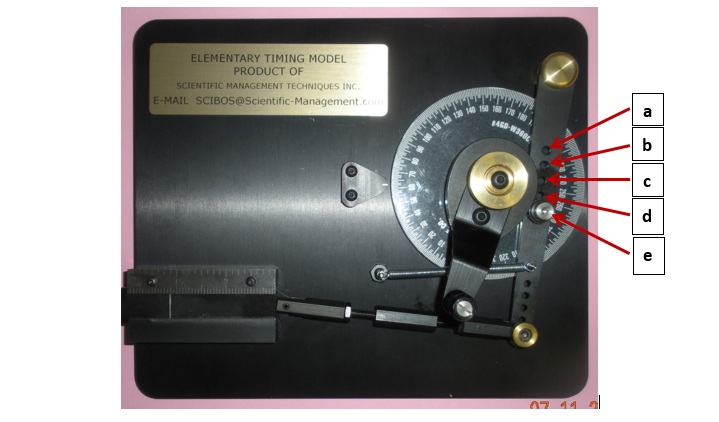 3. Attach the turnbuckle end to each of the 5 positions (1-5), record the following data and summarizeRecord the sliders position at either end of its stroke.Calculate the strokeRecord the timing at the beginning and end of the strokeRecord the dwell at the Summary of what effect changing the Cam followers position and the has on the sliders position, stroke and timing Summary: ______________________________________________________________________________________________________________________________________________________________________________________________________________________________________________________________________________________________________________________________________________________________________________________________________________________________________________________________________________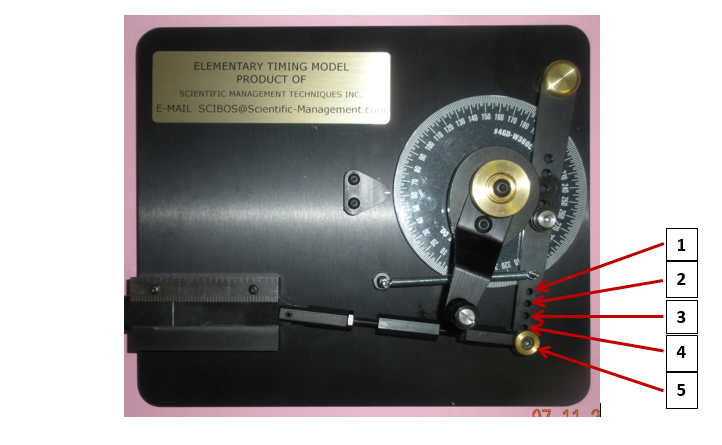 4. Adjust the turnbuckle to 5 different lengths, record the following data and summarizeRecord the sliders position at either end of its stroke.Calculate the strokeRecord the timing at the beginning and end of the strokeRecord the dwell at the Summary of what effect changing the Cam followers position and the has on the sliders position, stroke and timing Summary: ______________________________________________________________________________________________________________________________________________________________________________________________________________________________________________________________________________________________________________________________________________________________________________________________________________________________________________________________________________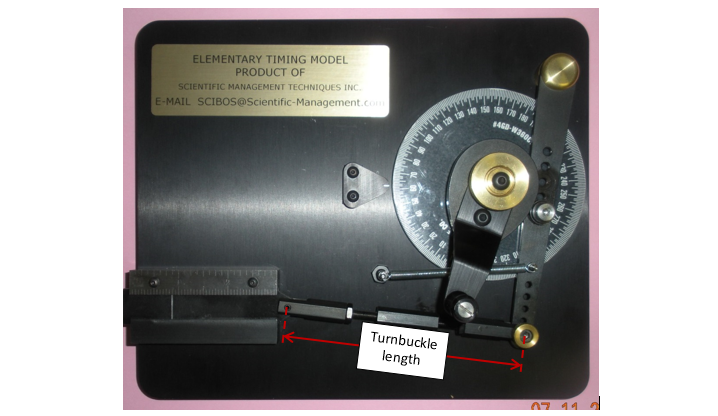 The AMMQC program is an Equal Opportunity program.Adaptive equipment is available upon request for individuals with disabilities.http://creativecommons.org/licenses/by/3.0 This work is licensed under a Creative Commons  Attribution 3.0 Unported License [http://creativecommons.org/licenses/by/3.0]This project is sponsored by a $15.9 million grant from the U.S. Department of Labor,  Employment and Training Administration.The AMMQC program is an Equal Opportunity program. Adaptive equipment is available upon  request for individuals with disabilities. This workforce product was funded by a grant awarded  by the U.S. Department of Labor’s Employment and Training Administration. The product was  created by the grantee and does not necessarily reflect the official position of the U.S.  Department of Labor. The U.S. Department of Labor makes no guarantees, warranties, or  assurances of any kind, express or implied, with respect to such information, including any  information on linked sites and including, but not limited to, accuracy of the information or its  completeness, timeliness, usefulness, adequacy, continued availability, or ownership.Cam Follower PositionSlider Position  (in.)Slider Position  (in.)Slider Position  (in.)Timing  (deg.)Timing  (deg.)Timing  (deg.)Cam Follower PositionStartEndStrokeStartEndDwellabcdeTurnbuckle PositionSlider Position  (in.)Slider Position  (in.)Slider Position  (in.)Timing  (deg.)Timing  (deg.)Timing  (deg.)Turnbuckle PositionStartEndStrokeStartEndDwell12345Turnbuckle LengthSlider Position  (in.)Slider Position  (in.)Slider Position  (in.)Timing  (deg.)Timing  (deg.)Timing  (deg.)Turnbuckle LengthStartEndStrokeStartEndDwell